Уважаемые жители Гаврилов-Ямского муниципального района!Сейчас идет последний месяц зимы, а в недалеком будущем нас ждет таяние снежного покрова. Если весна в наступившем году будет бурной, то это может привести к подтоплению местности. В связи с этим отдел по мобилизационной подготовке, гражданской обороне и чрезвычайным ситуациям напоминает о Правилах поведения при наводнении и паводке.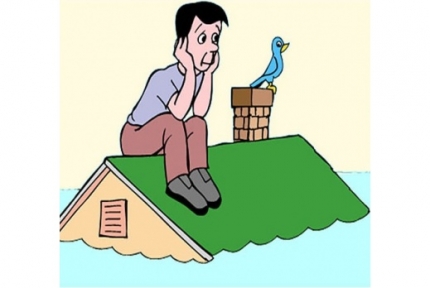 Определённую опасность для жителей представляют затопления (подтопления), наводнения на территориях, расположенных в низменных районах и поймах рек и прудов.Если район, где Вы проживаете, часто страдает от подтоплений:- изучите и запомните границы возможного затопления, а также возвышенные, редко затапливаемые места, расположенные в непосредственной близости от места проживания, кратчайшие пути движения к ним;- ознакомьте членов семьи с правилами поведения при организованной и индивидуальной эвакуации, а также в случае внезапного и бурно развивающегося наводнения;- запомните места хранения лодок, плотов и строительных материалов для их изготовления;- заранее составьте перечень вывозимых при эвакуации документов, имущества и медикаментов;- уложите в специальный чемодан или рюкзак ценности, необходимые теплые вещи, запас продуктов, воды и медикаментов.Если все же началось наводнение:При получении экстренного сообщения об угрозе затопления без промедления выходите (выезжайте) из опасной зоны в назначенный безопасный район или на возвышенные участки местности, захватив с собой документы, ценности, необходимые вещи и двухсуточный запас непортящихся продуктов питания.В конечном пункте эвакуации зарегистрируйтесь. Перед уходом из дома выключите электричество, газ, погасите огонь в отопительных печах, закрепите все плавающие предметы, находящиеся вне зданий, или разместите их в подсобных помещениях.Если позволяет время, ценные домашние вещи переместите в верхние этажи или чердак жилого дома.Закройте окна и двери, при необходимости и наличии времени забейте снаружи досками (щитами) окна и двери первых этажей. До прибытия помощи или спада воды, находитесь на верхних этажах и крышах зданий или других возвышающихся предметах.Постоянно подавайте сигнал бедствия:днём – вывешиванием или размахиванием, хорошо видимым полотнищем, прибитым к древку (палке);в темное время – световым сигналом и периодически голосом.При подходе спасателей спокойно, без паники и суеты, с соблюдением мер предосторожности, переходите в плавательное средство, при этом неукоснительно соблюдайте требования спасателей, не допускайте перегрузки плавательных средств.Самостоятельно выбираться из затопленного района рекомендуется только при наличии таких серьёзных причин, как необходимость оказания медицинской помощи пострадавшим, продолжающийся подъем уровня воды, при угрозе затопления верхних этажей (чердака).Паводок - это значительное затопление местности в результате подъема уровня воды в реке, озере в период снеготаяния, ливней, ветровых нагонов воды, при заторах, зажорах и т.п.КАК ДЕЙСТВОВАТЬ ПРИ УГРОЗЕ ПАВОДКАДействия в случае угрозы возникновения паводка:Внимательно слушайте информацию о паводковой ситуации и инструкции о порядке действий, не пользуйтесь без необходимости телефоном, чтобы он был свободным для связи с вами.Сохраняйте спокойствие, предупредите соседей, окажите помощь инвалидам, детям и людям преклонного возраста.Узнайте в местных органах государственной власти и местного самоуправления место сбора жителей для эвакуации и готовьтесь к ней.Подготовьте документы, одежду, наиболее необходимые вещи, запас продуктов питания на несколько дней, медикаменты.Сложите все в чемодан. Документы сохраняйте в водонепроницаемом пакете.Разъедините все потребители электрического тока от электросети, выключите газ.Перенесите ценные вещи и продовольствие на верхние этажи или поднимите на верхние полки.Перегоните скот, который есть в вашем хозяйстве, на возвышенную местность.ДЕЙСТВИЯ В ЗОНЕ ВНЕЗАПНОГО ЗАТОПЛЕНИЯ ВО ВРЕМЯ ПАВОДКАСохраняйте спокойствие, не паникуйте.Быстро соберите необходимые документы, ценности, лекарства, продукты и прочие необходимые вещи.Окажите помощь детям, инвалидам и людям преклонного возраста. Они подлежат эвакуации в первую очередь.По возможности немедленно оставьте зону затопления.Перед выходом из дома отключите электро- и газоснабжение, погасите огонь в печах.- Закройте окна и двери, если есть время.- закройте окна и двери первого этажа досками (щитами).Отворите хлев, дайте скоту возможность спасаться.Поднимитесь на верхние этажи.Если дом одноэтажный - займите чердачные помещения.До прибытия помощи оставайтесь на верхних этажах, крышах, деревьях или других возвышениях, сигнализируйте спасателям, чтобы они имели возможность быстро вас обнаружить.Проверьте, нет ли вблизи пострадавших, окажите им, по возможности, помощь.Оказавшись в воде, снимите с себя тяжёлую одежду и обувь, отыщите вблизи предметы, которыми можно воспользоваться до получения помощи.Не переполняйте спасательные средства (катера, лодки, плоты)В случае обнаружения предпосылок возникновения ЧС, связанных с подтоплением, Вам следует звонить по телефонам вызова экстренных служб «01» или «112».